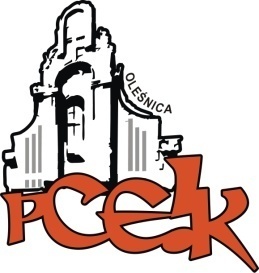 Z a p r a s z a m ynauczycieli wychowania przedszkolnego oraz edukacji wczesnoszkolnej na kurs językowy dla początkujących:Kurs z języka angielskiego dla nauczycieli wychowania przedszkolnego i edukacji wczesnoszkolnejKOD: W78Termin:  październik –  maj  2016 r. Czas trwania:  kurs doskonalący standardowy 2x w tygodniu /90 min.  (4 godz. lekcyjne tygodniowo)  96 godzin dydaktycznych łącznieRealizacja zajęć:Poniedziałek – godz. 17.00-18.30Środa – godz. 17.00-18.30Osoba prowadząca:  Marta Richter-Lesicka, nauczyciel języka angielskiego w  szkole Podstawowej                                                                                w Dobroszycach, edukator współpracujący z PCEiK. Cele główne: Uczestnik kursu zdobywa i doskonali kompetencje językowe umożliwiające (na drodze indywidualnego zgłoszenia kandydata do egzaminu państwowego) zdobycie certyfikatu potwierdzającego znajomość języka na poziomie B2 (wymóg konieczny do uzyskania kwalifikacji do nauczania języka).Cele szczegółowe:Uczestnik kursu:- uzyskuje odpowiedni poziom zaawansowania językowego w mowie i piśmie (poziom B2 zgodnie z Europejskim  Systemem Opisu Kształcenia Językowego),  pozwalający na przystąpienie do egzaminu państwowego,   potwierdzającego powyższe umiejętności na drodze indywidualnego zgłoszenia kandydata,- posługuje się adekwatnym zakresem środków i struktur językowych,- rozwija kluczowe kompetencje językowe: słuchanie, czytanie, pisanie, mówienie,- jest przygotowany do przystąpienia  do egzaminu potwierdzającego znajomość języka na wymaganym poziomie, - zna podstawowe zasady metodyki  języka obcego w nauczaniu wczesnoszkolnym i przedszkolnym. Metody pracy:Warsztaty językowe, konwersacje oraz warsztat metodyczny.Dodatkowe informacje  dla nauczycieli:Kurs będzie prowadzony w oparciu o znane i sprawdzone podręczniki do nauki języka angielskiego, adekwatne do poziomu zaawansowania. Uwaga: szkolenie nie ma praw kursu kwalifikacyjnego.   Pozwala na przygotowanie i przystąpienie do certyfikatu językowego.Powiatowe Centrum Edukacji i Kultury w Oleśnicy nie pośredniczy w zapisach na egzamin państwowy kandydatów ubiegających się o certyfikat.Osoby zainteresowane udziałem w formie doskonalenia prosimy o przesyłanie zgłoszeń do  12.10.2015r. Zgłoszenie na szkolenie następuje poprzez wypełnienie załączonego formularza (Zgłoszenie udziału w formie doskonalenia) przez zainteresowanego uczestnika i przesłanie go pocztą mailową lub faksem (fax 071 314 01 72) do PCEiK. Formularz zgłoszeniowy znajduje się także na naszej stronie internetowej: www.pceik.plWpłaty na konto bankowe Numer konta: 26 9584 0008 2001 0011 4736 0005Rezygnacja z udziału w formie doskonalenia musi nastąpić w formie pisemnej faxem na numer: 071 314 01 72, najpóźniej na 3 dni robocze przed rozpoczęciem szkolenia. Rezygnacja w terminie późniejszym wiąże się z koniecznością pokrycia kosztów organizacyjnych w wysokości 50%. Nieobecność na szkoleniu nie zwalnia z dokonania opłaty.Odpłatność miesięczna za jedną osobę:nauczyciele z palcówek oświatowych prowadzonych przez Miasto i Gminę Oleśnica, Gminę Dobroszyce,Miasto i Gminę Twardogóra, Miasto i Gminę Międzybórz oraz z placówek prowadzonych przez Starostwo Powiatowe w Oleśnicy – całkowity koszt warsztatów – 480 zł (miesięcznie – 60 zł od osoby)nauczyciele z placówek oświatowych prowadzonych przez Miasto i Gminę Syców, Miasto i Gminę BierutówGminę Dziadowa Kłoda, nauczyciele z placówek niepublicznych oraz z placówek oświatowych spoza powiatu oleśnickiego – całkowity koszt warsztatów – 800 zł (miesięcznie – 100 zł od osoby)płatności można dokonać jednorazowo w całości lub w dwóch równych ratach. Warunki dokonywania opłat wskaże organizator szkolenia po utworzeniu grupy. 